TasksStep 1: Read your role card. Step 2: Do some research.  Examine the topic of Big Data from the perspective of a Big Data Critic. You may use the links provided. Do further research, if necessary.Collect arguments for and/or against the gathering of Big Data and examples to underline your position. In a mind map, collect useful vocabulary and phrases that belong to the world field ‘Big Data’. During your research you - in your role of a Big Data Critic - will be invited to participate in a Panel Discussion about Big Data at the University of Oxford. Moderator Viktor Mayer-Schönberger (Professor of the Internet Governance and Regulation at Oxford University) and his team will inform you about the exact discussion question.  Step 3: Prepare yourselves for the Panel Discussion. Use your notes to prepare yourselves for the Panel Discussion. As a team, …think of a good opening statement.look at your list of arguments and choose the ones you want to put forward in the Panel Discussion. Support your arguments by giving evidence and/or examples. discuss how you can react to possible counter-arguments. formulate questions to ask the other guests.Select a member of your group to be the first representative in the Panel Discussion.Step 4: Participate in the Panel Discussion. LinksPossible further researchCambridge Analytica Scandal, 2017Fake News and echo chamberswhistle blowers: Edward Snowden, Chelsea Manning, Chris WylieTasksStep 1: Read your role card. Step 2: Do some research.  Examine the topic of Big Data from the perspective of a Big Data Sceptic. You may use the links provided. Do further research, if necessary.Collect arguments for and/or against the gathering of Big Data and examples to underline your position. In a mind map, collect useful vocabulary and phrases that belong to the world field ‘Big Data’. During your research you - in your role of a Big Data Sceptic - will be invited to participate in a Panel Discussion about Big Data at the University of Oxford. Moderator Viktor Mayer-Schönberger (Professor of the Internet Governance and Regulation at Oxford University) and his team will inform you about the exact discussion question.  Step 3: Prepare yourselves for the Panel Discussion. Use your notes to prepare yourselves for the Panel Discussion. As a team, …think of a good opening statement.look at your list of arguments and choose the ones you want to put forward in the Panel Discussion. Support your arguments by giving evidence and/or examples. discuss how you can react to possible counter-arguments. formulate questions to ask the other guests.Select a member of your group to be the first representative in the Panel Discussion.Step 4: Participate in the Panel Discussion. _____Step 5: After the discussion: Communicate the tools which can be used to protect personal data to your classmates.LinksPossible further researchGeneral Data Protection Regulation (https://www.eugdpr.org/the-regulation.html) cryptographyagainst the gathering of meta data: Tor, Proxy, VPNTasksStep 1: Read your role card. Step 2: Do some research.  Examine the topic of Big Data from the perspective of a Big Data Optimist. You may use the links provided. Do further research, if necessary.Collect arguments for and/or against the gathering of Big Data and examples to underline your position. In a mind map, collect useful vocabulary and phrases that belong to the world field ‘Big Data’. During your research you - in your role of a Big Data Optimist - will be invited to participate in a Panel Discussion about Big Data at the University of Oxford. Moderator Viktor Mayer-Schönberger (Professor of the Internet Governance and Regulation at Oxford University) and his team will inform you about the exact discussion question.  Step 3: Prepare yourselves for the Panel Discussion. Use your notes to prepare yourselves for the Panel Discussion. As a team, …think of a good opening statement.look at your list of arguments and choose the ones you want to put forward in the Panel Discussion. Support your arguments by giving evidence and/or examples. discuss how you can react to possible counter-arguments. formulate questions to ask the other guests.Select a member of your group to be the first representative in the Panel Discussion.Step 4: Participate in the Panel Discussion. Links TasksStep 1: Read your role card. Step 2: Do some research.  Examine the topic of Big Data from the perspective of a Big Data Advocate. You may use the links provided. Do further research, if necessary.Collect arguments for and/or against the gathering of Big Data and examples to underline your position. In a mind map, collect useful vocabulary and phrases that belong to the world field ‘Big Data’. During your research you - in your role of a Big Data Advocate - will be invited to participate in a Panel Discussion about Big Data at the University of Oxford. Moderator Viktor Mayer-Schönberger (Professor of the Internet Governance and Regulation at Oxford University) and his team will inform you about the exact discussion question.  Step 3: Prepare yourselves for the Panel Discussion. Use your notes to prepare yourselves for the Panel Discussion. As a team, …think of a good opening statement.look at your list of arguments and choose the ones you want to put forward in the Panel Discussion. Support your arguments by giving evidence and/or examples. discuss how you can react to possible counter-arguments. formulate questions to ask the other guests.Select a member of your group to be the first representative in the Panel Discussion.Step 4: Participate in the Panel Discussion. LinksPossible further researchpredictive healthcare wearable technology TasksStep 1: Read your role card. Step 2: Do some research.  Examine the topic of Big Data from the perspective of a Big Data Expert. You may use the links provided. Do further research, if necessary.Collect arguments for and/or against the gathering of Big Data and examples to underline your position. In a mind map, collect useful vocabulary and phrases that belong to the world field ‘Big Data’. During your research you - in your role of a Big Data Expert - will be invited to participate in a Panel Discussion about Big Data at the University of Oxford. Moderator Viktor Mayer-Schönberger (Professor of the Internet Governance and Regulation at Oxford University) and his team will inform you about the exact discussion question.  Step 3: Prepare yourselves for the Panel Discussion. Use your notes to prepare yourselves for the Panel Discussion. As a team, …think of a good opening statement.look at your list of arguments and choose the ones you want to put forward in the Panel Discussion. Support your arguments by giving evidence and/or examples. discuss how you can react to possible counter-arguments. formulate questions to ask the other guests.Select a member of your group to be the first representative in the Panel Discussion.Step 4: Participate in the Panel Discussion. LinksPossible further research: articles by Bernard Marr (forbes.com); companies (successfully) using big data: Facebook, Amazon, Google, Netflix, Spotify, Apple, Microsoft, Uber…Viktor Mayer-Schönberg (Cukier, Kenneth and Viktor Mayer-Schönberger. Big Data: The Essential Guide to Work, Life and Learning in the Age of Insight. London: John Murray. 2013.)  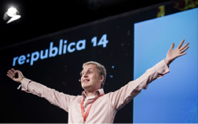 “In fact, with the right mindset, data can be cleverly reused to become a fountain of innovation and new services. The data can reveal secrets to those with the humility, the willingness, and the tools to listen.”by re:publica/Gregor FischerViktor Mayer-Schönberger - re:publica 2014, Tag 2, 5/7/2014, CC BY-SA 2.0 (at https://bit.ly/2GMSZN6 (shortened URL), accessed 8/4/2018)Jay Walker about Big Data:(The Human Face of Big Data. Directed by Sandy Smolan. 2014. https://www.youtube.com/watch?v=m9D-v6r3NJQ, 03:23-03:35, accessed 8/4/2018)"Every powerful tool has a dark side. Every last one. Anything that is going to change the world by definition has to be able to change it for the worse as much as for the better. It doesn’t work one way without the other.“TasksStep 1: Read your role card. Step 2: Do some research.  Examine the topic of Big Data from the perspective of a neutral moderator. You may use the links provided. Do further research, if necessary.In a mind map, collect useful vocabulary and phrases that belong to the world field ‘Big Data’. During your research you should come up with a controversial question for the Panel Discussion. Invite your guests and inform them about the exact topic: As a team of moderators you can also inform yourselves about the other groups without disturbing them. You might want to listen and watch or ask a question.Step 3: Prepare yourselves for the Panel Discussion. Use your notes to prepare yourselves for the Panel Discussion. As a team, …prepare an introduction to the topic that arouses the interest of the audience. Your introduction should also include a definition of the term Big Data.formulate questions to ask your guests and the audience during the Panel Discussion.think of impulses to activate the members of the panel in case the discussion slows down.Select a member of your group to be the first representative in the Panel Discussion.Step 4: Participate in the Panel Discussion. Make sure to stay neutral and to keep the conversation going.Linkstitle, contentswebsiteQR code“World’s Biggest Data Breaches - Selected Losses greater than 30,000 records“ at informationisbeautiful.netprovides an interactive visualization of the world’s biggest data breacheshttp://www.informationisbeautiful.net/visualizations/worlds-biggest-data-breaches-hacks/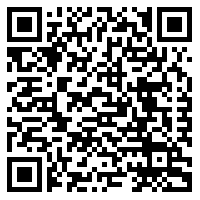 Concordia. “The Power of Big Data and Psychographics“, youtube.com, 9/27/2916.Talk by Alexander Nix (CEO of Cambridge Analytica) about audience targeting, data modeling, psychographic profiling at the 2016 Concordia Annual Summit in New York. https://www.youtube.com/watch?v=n8Dd5aVXLCc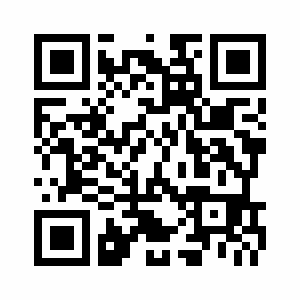 Botsman, Rachel. “Big data meets Big Brother as China moves to rate its citizens“, at wired.co.uk, 10/21/2017. Complex article about China’s Social Credit System, rating the trustworthiness of its citizens - to be launched in 2020http://www.wired.co.uk/article/chinese-government-social-credit-score-privacy-invasion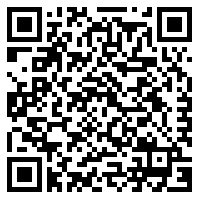 Stallman, Richard. “A radical proposal to keep your personal data safe“, theguardian.com, 4/3/2018. Comprehensive article about the need to not collect data at allhttps://www.theguardian.com/commentisfree/2018/apr/03/facebook-abusing-data-law-privacy-big-tech-surveillance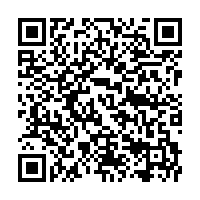 title, contentswebsiteQR codeAlbrecht, Jan Philipp, MEP: “My data, my choice // What you need to know about the EU's new privacy law“, youtube.com,  12/21/2015. Video about the GDPR (General Data Protection Regulation)https://www.youtube.com/watch?v=PVaVIOJniSQ 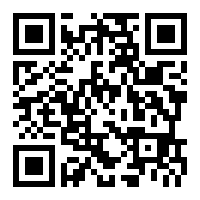 Rowe, Mike. “Expert Comment: AI profiling: the social and moral hazards of ‘predictive’ policing“, northumbria.ac.uk, 3/9/2018. Comprehensive comment about the biases of AI concerning certain groups in “predictive policing”https://www.northumbria.ac.uk/about-us/news-events/news/2018/03/ai-profiling-the-social-and-moral-hazards-of-predictive-policing/ 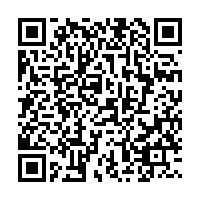 Yates, Helen. “Personal data may penalise ‘uninsurables’“, raconteur.net, 6/14/2017. Article about possible disadvantages of personal data-driven insurance producthttps://www.raconteur.net/business/personal-data-may-penalise-uninsurables 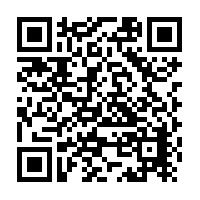 Walsh, Bryan. “Google’s Flu Project Shows the Failings of Big Data“, time.com, 3/13/2014. Comprehensive article about the failure Google’s Flu Project, which attempted to predict flu patterns by correlating Google searches for ‘flu’ and the geographical information of the searcherhttp://time.com/23782/google-flu-trends-big-data-problems/ 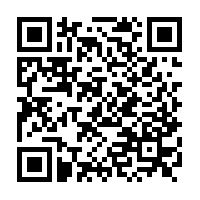 Reitman, Rainey: “Who Has Your Back. Government Data Requests 2017“, eff.org, 7/10/2017.Complex study with comprehensible visualizations about data protection and transparency concerning companieshttps://www.eff.org/who-has-your-back-2017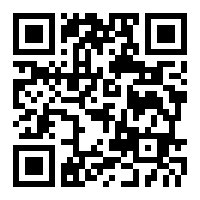 https://alternativeto.netCommercial website, providing alternatives to proprietary softwarehttps://alternativeto.net 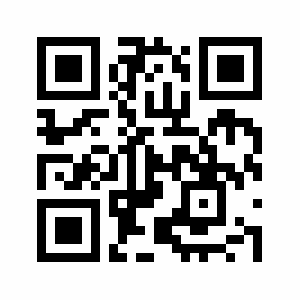 prism-break.org Open source website, providing alternatives to proprietary softwarehttps://prism-break.org/en/all/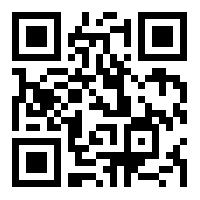 title, contentswebsiteQR codeZuckerberg, Mark. “Building Global Community“, facebook.com, 2/16/2017.Zuckerberg’s open letter to the Facebook community, explaining how Facebook seeks to make a positive impact on communitieshttps://www.facebook.com/notes/mark-zuckerberg/building-global-community/10154544292806634/ 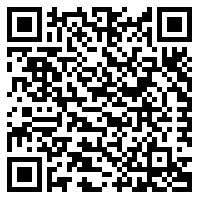 Marr, Bernhard. “Want To Use Big Data? Why Not Start Via Google, Facebook, Amazon, (Etc.)“, forbes.com, 8/14/2017.Comprehensive article about the upsides of Big Data for consumershttps://www.forbes.com/sites/bernardmarr/2017/08/14/want-to-use-big-data-why-not-start-via-google-facebook-amazon-etc/#103d70c73d5d 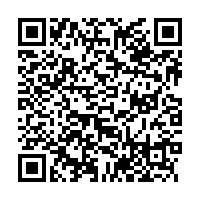 Deng, Olivia. “Data Analytics - March for Our Lives was Born on Social Media“, crimsonhexagon.com, accessed: 4/8/2018.Analysis of the relation between social movement ‚March For Our Lives‘ and social mediahttps://www.crimsonhexagon.com/blog/march-for-our-lives-was-born-on-social-media/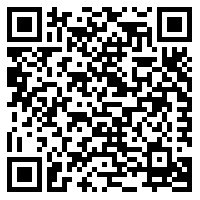 NBC News. “Why Netflix’s Algorithm Is So Binge-Worthy | Mach | NBC News“, youtube.com, 4/25/20173-minute video, explaining Netflix’ individual recommendations through algorithms - for customers’ conveniencehttps://www.youtube.com/watch?v=nq2QtatuF7U 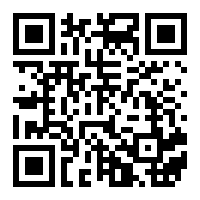 Ben-Shahar, Omri. “Opinion: Privacy is the New Money, Thanks to Big Data“, forbes.com, 4/1/2016.Opinion piece by a Chicago Law Professor about people’s indifference about Big Data collection and the ‘free' use of online serviceshttps://www.forbes.com/sites/omribenshahar/2016/04/01/privacy-is-the-new-money-thanks-to-big-data/#578027783fa2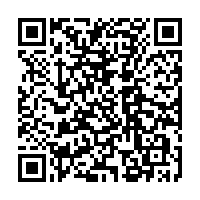 title, contentwebsiteQR codeBBC: “Will 'big data' prevent disease?,” bbc.com, 11/18/2014.A short interview with Linda Avey, genetics entrepreneur, on the question of whether Big Data can cure disease.http://www.bbc.com/future/story/20121212-will-big-data-cure-disease 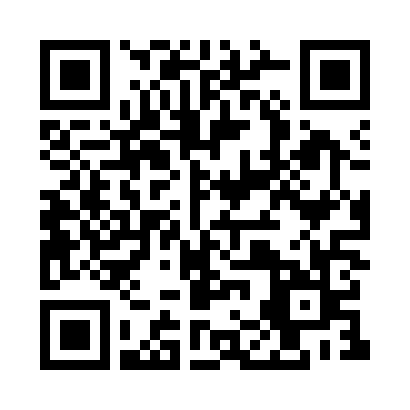 Madan, Amol: “Your Smartphone, Your Therapist?”, huffingtonpost.com, 1/23/2016. An article about Ginger.io, a smartphone app developed by data scientists from MIT that predicts when patients with mental illnesses are symptomatic and offers emotional support and care. https://www.huffingtonpost.com/anmol-madan/your-smartphone-your-therapist_b_9054156.html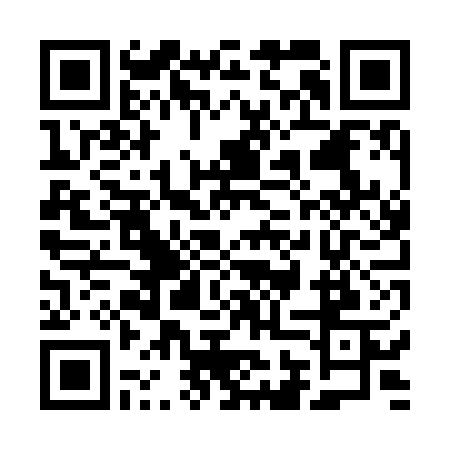 Cha, Ariana Eunjung: “Health and Data: Can Digital Fitness Monitors Revolutionise Our Lives?”, theduardian.com, 5/19/2015. An article about the benefits and possible dangers of health-tracking technology (including a fantastic illustration of health-monitoring devices). https://www.theguardian.com/society/2015/may/19/digital-fitness-technology-data-heath-medicine 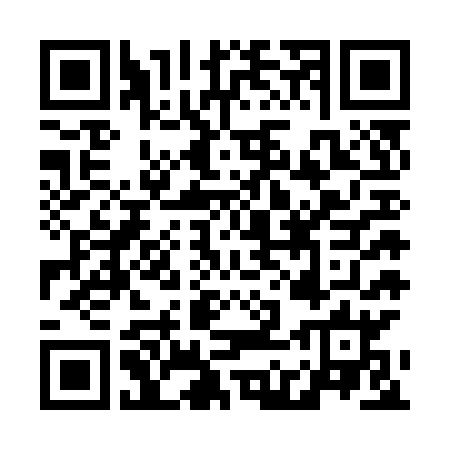 Altman, Russ: “What really happens when you mix medications?”, tedmed.com, 2015. Russ Altman, professor of bioengineering, genetics, medicine, and biomedical data science, explains how Big Data could help to understand drug interactions. https://www.tedmed.com/talks/show?id=529433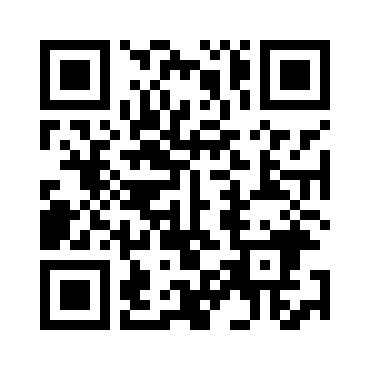 title, contentswebsiteQR codeMarr, Bernard: “4 Ways Big Data Will Change Every Business”, forbes.com, 9/8/2015. Bernard Marr points out how data is revolutionizing the world of business. https://www.forbes.com/sites/bernardmarr/2015/09/08/4-ways-big-data-will-change-every-business/#4dc622bb2729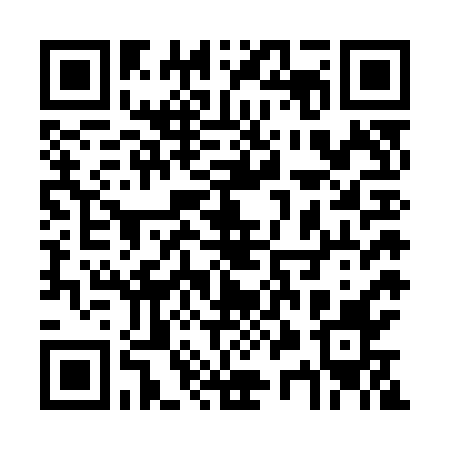 IBM Analytics: “Big Data, Big opportunities for Marketing”, youtube.com, 7/18/2013.  A promotional video from IBM about how Big Data analytics can be used to improve marketing.  https://www.youtube.com/watch?v=xJfP_o_fANA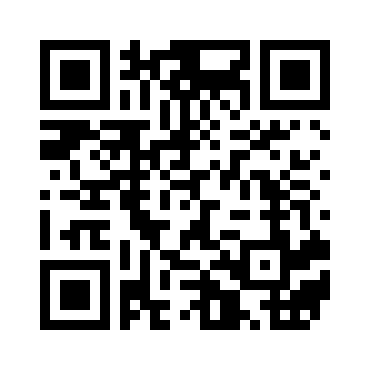 Big Think: “How Amazon’s Algorithm Gets You to Spend Money“, youtube.com, 8/19/2015. Jerry Kaplan, author and entrepreneur, explains how websites like Amazon study consumer behaviour to maximize their profits.   https://www.youtube.com/watch?v=GSAz0vVfVmo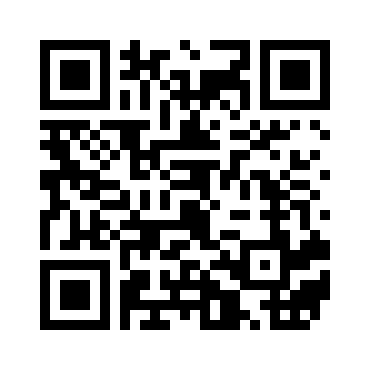 Sinha, Gunjan: “The Power of Intelligence”, huffingtonpost.com, 12/21/2016. An insightful article summarizing several benefits of big data not only for companies. https://www.huffingtonpost.com/gunjan-sinha/the-power-of-intelligence_b_13752044.html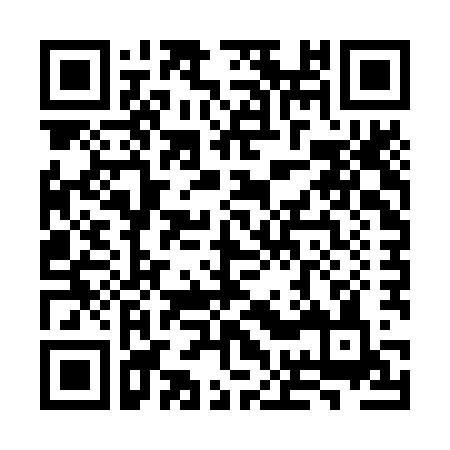 Marr, Bernard: “The Amazing Ways Instagram Uses Big Data and Artificial Intelligence”, forbes.com, 3/16/2018. Helpful insights into how Instagram uses big data to enhance its platform for both users and advertisers. https://www.forbes.com/sites/bernardmarr/2018/03/16/the-amazing-ways-instagram-uses-big-data-and-artificial-intelligence/#5d5f73db5ca6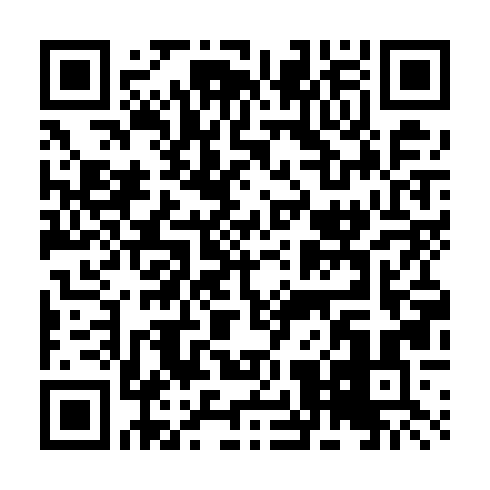 Post, Rachael: “Ford and Nike use big data to make smarter sustainable design”, guardian.com, 2/18/2014.  An article about two companies rethinking products’ sustainability using big data. https://www.theguardian.com/sustainable-business/ford-nike-big-data-smart-sustainable-design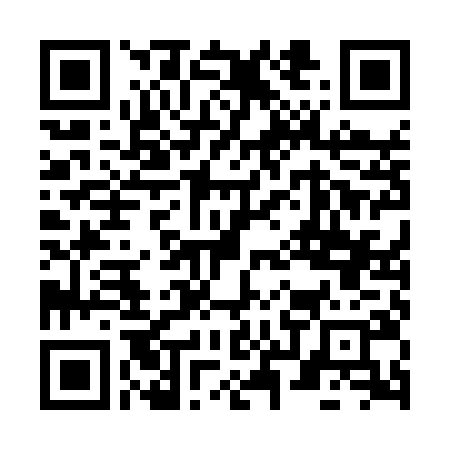 title, contentswebsiteQR codeMarr, Bernard: “What is Big Data? A Super Simple Explanation For Everyone”, bernardmarr.com. Bernard Marr on Big Data, how it works and how it is being used. https://www.bernardmarr.com/default.asp?contentID=766Cukier, Kenneth: “Big Data is Better Data”, ted.com, 2014.    Kenneth Cukier explains why the big in the term Big Data is important and looks at the benefits and dark sides of Big Data.   https://www.ted.com/talks/kenneth_cukier_big_data_is_better_data/discussion?rss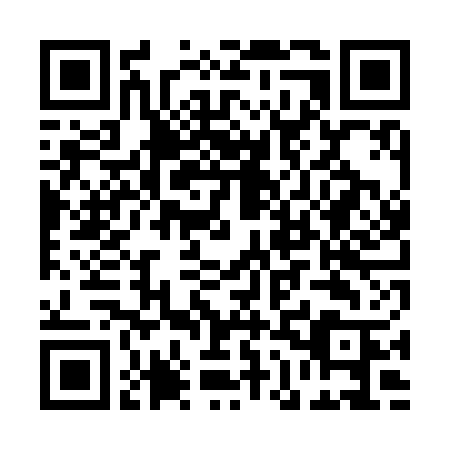 THNKR: “The Dangers of Big Data”, youtube.com, 4/16/2013. Rick Smolan discusses the power of big data as well as issues of privacy and discrimination.   https://www.youtube.com/watch?v=y8yMlMBCQiQ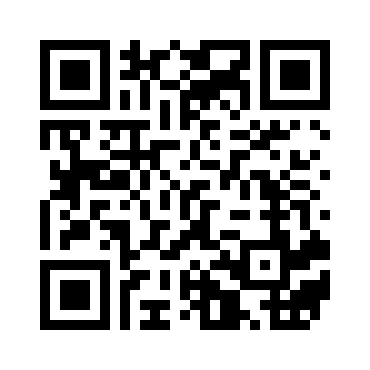 Marr, Bernard: “How is Big Data used in practice? 10 use cases everyone must read”, bernardmarr.com. A list of 10 major areas in which big data is used.  https://www.bernardmarr.com/default.asp?contentID=1076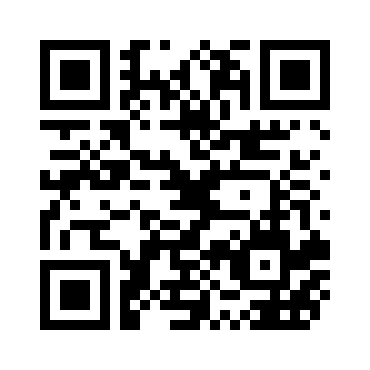 